http://www.youtube.com/watch?v=S9oG7fzG7HA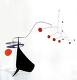 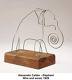 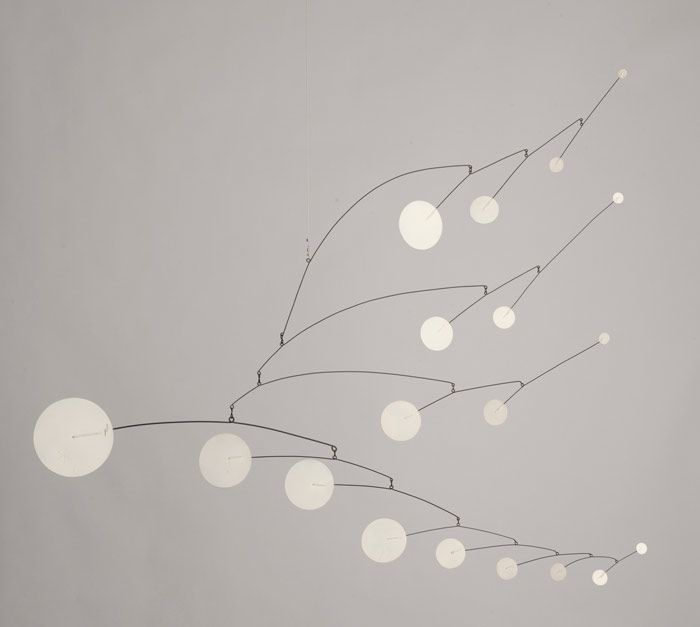 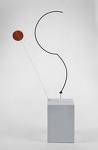 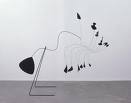 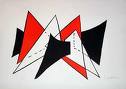 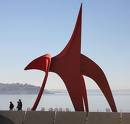 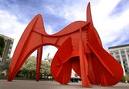 